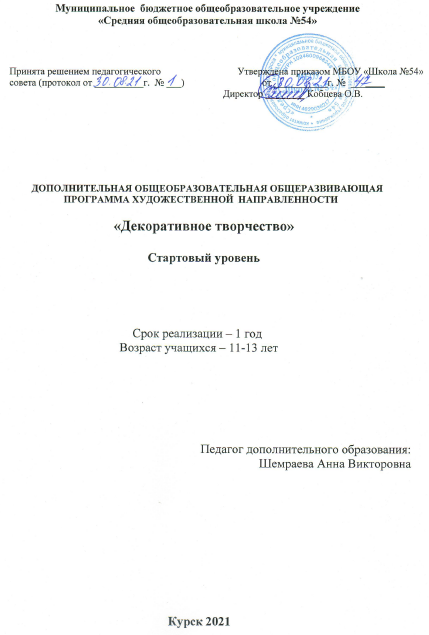 Пояснительная запискаНаправленность программы – художественная.Актуальность данной программы обусловлена необходимостью расширить знания обучающихся в сфере декоративного творчества. Педагогическая целесообразность. Декоративное творчество направлено на развитие специальных способностей и художественного вкуса обучающихся. В условиях педагогически организованной работы и развитого самоуправления, обучение декоративному творчеству направлено на  выработку  внимания и усидчивости, дисциплины и воли, умения проектировать собственную деятельность, ответственного отношения к порученному делу, соблюдения определенных норм поведения, корректного общения со сверстниками, уважения к труду педагогов, осознания значимости совместной деятельности и зависимости коллективного успеха от успеха каждого.Программа «Декоративное творчество» ориентирована на организацию досуга и социализацию обучающихся, развитие социальной активности, созидательного творчества личности, ответственности за процесс и результаты собственной деятельности.Отличительные особенности программы В программе представлено многообразие видов декоративного творчества: бисероплетение, вышивка, бисерная флористика, вязание валяние, мягкая игрушка, работа с кожей и полимерной глиной. Классификация программы:- по степени авторства – модифицированная;- по форме организации содержания и процесса педагогической деятельности – интегрированная;Перечень документов, в соответствии с которыми разработана программаПрограмма разработана в соответствии с нормативными документами:«Конвенция о правах ребёнка» (одобрена Генеральной Ассамблеи ООН от 20 ноября 1989 года)Федеральный Закон от 29.12.2012 № 273-ФЗ «Об образовании в РФ»Приказ Министерства просвещения РФ от 9 ноября 2018 г. № 196 «Об утверждении порядка организации и осуществления образовательной деятельности по дополнительным общеобразовательным программам»Концепция развития дополнительного образования детей (утверждена распоряжением Правительства РФ от 4 сентября 2014 г. № 1726 - р)Стратегия развития воспитания в Российской Федерации на период до 2025 года (Утверждена распоряжением Правительства РФ от 29.05.2015 № 996-р.)Концепция развития психологической службы в системе образования в Российской Федерации на период до 2025 года (утверждена Минобрнауки России от 19.12.2017 г.)Федеральный государственный образовательный стандартПисьмо Минобрнауки РФ от 11.12.2006 N 06-1844 "О Примерных требованиях к программам дополнительного образования детей"Постановление Главного государственного санитарного врача РФ от 04.07.2014 № 41 «Об утверждении СанПиН 2.4.4.3172-14 «Санитарно-эпидемиологические требования к устройству, содержанию и организации режима работы образовательных организаций дополнительного образования детей»Письмо Минобрнауки России от 18 ноября 2015 г. N 09-3242 о направлении информации (методические рекомендации по проектированию дополнительных общеразвивающих программ (включая разноуровневые программы)Закон Курской области от 09.12.2013 г. № 121-ЗКО «Об образовании в Курской области»Государственная программа Курской области «Развитие образования в Курской области» (Утверждена постановлением Администрации Курской области от 15 октября 2013 г. N 737-па)Дидактические принципыПроцесс обучения базируется на системе дидактических принципов:– принцип развивающего и воспитывающего обучения;– принцип дифференцированного обучения;– принцип наглядности;− принцип систематичности и последовательности;– принцип добровольности;− принцип психологической комфортности в коллективе.Адресат программы. Программа рассчитана на 1 год обучения и адресована детям в возрасте от 11 до 13 лет, соответствует сложившейся практике обучения в учреждениях дополнительного образования детей художественной направленности.Особенности образовательного процессаРежим занятий1 раз в неделю по 2 часу=2 часа в неделю Продолжительность одного академического часа групповых занятий  для учащихся 11-13 лет – 45 минут, перерыв между занятиями – 10 минут.Формы проведения занятий – групповые. Условия зачисления. На обучение по программе дети принимаются без конкурсных условий.   Формы обучения – очная.Условия реализации примерной образовательной программыНасыщенность образовательного процесса и необходимость предъявлять свои знания, умения и навыки «здесь и сейчас» создают ситуации, помогающие обучающимся ценить время, экономить силы, рационально распределять ресурсы; корректно выстраивать межличностные отношения.Детско-взрослая общность, объединенная одними устремлениями, совместными делами и творческой атмосферой успеха.Цель программы: воспитание художественной культуры обучающихся через освоение им бисерного искусства, приобщение детей к ценностям прикладного творчества.Образовательно-предметные задачи:Образовательные – углубление и расширение знаний об истории и развитии бисероплетения, формирования знаний по основам композиции, цветоведения и освоении техники бисероплетения.Воспитательные - привитие интереса к культуре своей Родины, к истокам народного творчества, воспитание эстетического отношения к действительности, трудолюбия, аккуратности, усидчивости, терпения, умения довести начатое дело до конца, взаимопомощипри выполнении работ, экономичного отношения к используемым материалам, привитие основ культуры труда.Развивающие - развитие моторных навыков, образного мышления, внимания, фантазии, творческих способностей, формирование эстетического художественного вкуса.Метапредметные задачи:- развитие рефлексии учебной деятельности на основных этапах работы;- формированиеосознания необходимости новых знаний;- стимулирование самостоятельного выбора источников информации для поиска нового знания; - воспитание уважения к мнению собеседника;- развитие продуктивного сотрудничества с педагогом и другими учащимися. Личностные задачи:- развитие наглядно-образное, пространственное, композиционное мышление;- развитие любознательность, познавательная активность, потребность в самообразовании; - стимулирование фантазии, способности к творческому самовыражению; - развитиеисследовательских способностей; - развитиевнимания, наблюдательности, зрительной памяти;- развитие мелкой моторики;- воспитаниебережливости и аккуратности;- воспитание ответственности, дисциплинированности, трудолюбия;- воспитание  доброжелательности, дружелюбия и взаимоподдержки;- воспитание уважения, интереса и патриотические чувства к своей стране, курскому краю;- воспитание осознанной потребности в здоровом образе жизни;- воспитание эстетического отношения к окружающему миру.Учебно-тематический план занятий Содержание программыТема 1. Вводное занятиеТехника безопасности при работе с колюще-режущими инструментами. Правила поведения на занятиях, в школе, на улице. Материалы и инструменты, их особенности и качество. Приспособления, используемые на занятиях. Здоровьесберегающие технологии.Тема 2. БисероплетениеТеория.  Плетение на проволоке. Подготовка инструментов.  Особенности плетения на леске. Виды изделий, выполненных в этой технике. Оформление нескольких элементов в одном композиционном решении. Практика. Формирование навыков при работе с проволокой. Закрепление проволоки. Добавление новой проволоки.  Изготовление сувениров. Способы оформления работ.Тема 3. Праздничные сувенирыТеория. Наброски. Адаптирование исходного материала к задуманному изделию и в случае его отсутствия, успешно заменять другим. Закрепление навыков по основам композиции и цветоведению.Практика.Выполнение творческих проектов, с применением различных изученных техник и приемов.Использование нетрадиционных материалов.Тема 4. Вязание крючкомТеория.  Особенности вязания крючком по кругу. Способы оформления работ. Виды изделий, выполненных в этой технике. Оформление нескольких элементов в одном композиционном решении. Практика.Формирование навыков при вязании крючком. Вязание основных петель: воздушных, полустолбиков, столбиков без накида, столбиков с накидом. Закрепление нити. Добавление новой.Вязание по выбранной  схеме изделия.Тема 5. Вязание спицамиТеория.Способы оформления работ. Особенности вязания на спицах по схеме. Виды изделий, выполненных в этой технике. Практика. Формирование навыков при вязании на спицах. Наборный ряд, лицевые и изнаночные петли. Закрытие петель. Смена нити.Вязание изделия по собственному выбору.Тема 6. ШитьеТеория.Швы, используемые при шитье игрушек из фетра и ткани. Тонкости ручного шитья игрушек. Виды изделий, выполненных в этой технике.Практика. Формирование навыков при шитье. Закрепление нити. Добавление новой.  Изготовление сувениров.Особенности шитья игрушек на швейной машине. Выворачивание и набивка игрушки. Оформление игрушки. Выполнение аксессуаров.Тема 7. Изделия из кожи и кожзамаТеория.Кожа и кожзам, особенности работы с этими материалами. Оформление работы. Особенности сборки работы из кожи и кожзама. Практика.Холодная обработка кожи.Горячая обработка.Виды изделий, выполненных в этой технике.Тема 8. Подготовка конкурсно-выставочных работТеория. Подбор материала для работы. Сбор информации на заданную тему. ПрактикаЦеленаправленное выполнение творческих работ на заданную тему, с применением усвоенных знаний, умений и навыков.Тема 9. Валяние из шерстиТеория.Материалыи инструменты. Особенности работы. Практика. Формирование навыков при мокром и сухом валянии.Способы оформления работ. Виды изделий, выполненных в этой технике Валяние изделия по собственному выбору.Тема 10. СкрапбукингТеория.Способы оформления работ. Особенности работы в скрапбукинге. Виды изделий, выполненных в этой технике. ПрактикаФормирование навыков при работе с бумагой и картоном. Изготовление сувениров.Оформление нескольких элементов в одном композиционном решении. Использование дополнительных материалов(ткань, картон и т.д.)Результаты освоения дополнительной общеобразовательной общеразвивающей программы «Декоративное творчество	К концу обучения обучения обучающиеся должны знать:- основные техники бисероплетения;-  виды швов;- способы вязания, валяния, обработки кожи;- различать материалы и инструменты по качеству;- правила техники безопасности при работе с колюще-режущими инструментами;- основные термины декоративного творчества.Обучающиеся должны уметь:«читать» схемы;плести основные приемы;-     различать различные приемы, объяснять, как они выполняются;-   самостоятельно составить схему плетения;-   грамотно объяснять этапы своей работы;определять способ и технику выполнения;-    выполнять изделия, используя основные технологические приемыПоказатели эффективности реализации программы:- нацеленность обучающихся на конструктивную творческую деятельность;- сформированность уровня отношений я и творчество, я и Родина, я и взрослые;- активная жизненная позиция и активное участие в жизнедеятельности коллектива;- владение необходимыми знаниями, умениями и навыками в области декоративного творчества.Оценка и контроль результатовДля изучения уровня развития обучающихся на протяжении всего процесса обучения ежегодно осуществляется педагогический мониторинг с использованием «входной» диагностики и итоговой диагностики. В случае возникновения рисков оперативно вносятся коррективы для обеспечения качества реализации образовательного процесса. Критерии оценки достижения предполагаемых результатов развития обучающихся в обучении на каждом модуле: овладение основными умениями и навыками, развитие способностей средствами декоративного творчества, владение психофизическим аппаратом, креативность, отношение к миру и к себе, развитие коммуникативных способностей, сформированность мотивационной и гражданской сферы.Собственно педагогический мониторинг  проводится по различным направлениям изучения результативности реализации программы.К концу обучения по программе у обучающихся должны быть сформированы следующие компетенции: - интеллектуальные: умение сформулировать творческую задачу, осмыслить этапы ее реализации;- когнитивные (познавательные): готовность к генерированию идей, готовность находить оптимальные варианты решения;-  прикладные: владение базовыми навыками;- коммуникативные: готовность дискутировать, вести диалог, отстаивать свою точку зрения, находить компромиссное решение;- корпоративные: готовность к планированию коллективных действий в направлении намеченной цели, продуктивно взаимодействовать с группой, деловое партнерство;- презентационные: готовность к публичной презентации результатов своей деятельности.Первоначальная оценка компетентности производится при поступлении в объединение, при первичном собеседовании с обучающимся 	и его родителями. Текущий мониторинг компетентности осуществляется в течение всего года как на каждом занятии (опрос, наблюдение) так и при проведении тестово-игровых занятий. Итоговый контроль по окончании срока реализации программы решает задачи определения результатов обучения.Оценка результатов обучения на стартовом уровнеДля оценки предметных, метапредметных, личностных результатов учащихся на стартовом уровне применятся мониторинг на этапах вводного контроля в начале учебного года и промежуточной аттестации за каждое полугодие (Приложение 2).УСЛОВИЯ РЕАЛИЗАЦИИ ПРОГРАММЫМетодическое обеспечение программыПедагогические принципы жизнедеятельности коллектива:•	уважение к личности каждого обучающегося;•	создание ситуации успеха для каждого участника коллектива;•	признание за каждым обучающимся права на пробу и ошибку, на пересмотр возможностей самореализации;•применение критериев продвижения в освоении программы, позволяющих каждому обучающемуся осознавать собственный рост и стимулировать собственное развитие.Формы проведения организации образовательного процесса:открытое занятие, занятие-игра, беседа, дискуссия, праздник, выставка, обсуждение, творческий отчет, конкурс, посещение выставок, мастер классов, просмотр сайтов, специальной направленности в Интернете; творческие встречи с мастерами и коллективами, работающими в декоративно-прикладном направлении с последующим их обсуждением.Методы обучения декоративному творчеству: наглядный (наглядно-слуховой, наглядно-зрительный),репродуктивный (на начальном этапе дети копируют изделия), доступности обучения,  словесный, практический последовательности «от простого к сложному», исследовательский (самостоятельная  творческая работа).Применение наглядных средств обучения обеспечивает более полную информацию об изучаемой технике или виде плетения, тем самым способствует лучшему восприятию новой информации на занятиях.  Они также позволяют увеличить объем самостоятельной работы детей на занятиях. При правильном применении наглядные средства не только выполняют роль источника информации, но и позволяют сэкономить время для творческих работ, обучающихся в данной теме. Принцип доступности проявляется в большом наборе способов объяснения одной и той же техники. Если ребенок не воспринимает «стандартное» объяснение, то необходимо уйти от стереотипа. Обучение протекает по принципу «от простого к сложному», с учетом особенностей каждого обучающегося. Распределение по годам достаточно условно, оно зависит от возможности каждого ребенка в отдельности. Многое зависит и от психофизических особенностей группы в целом и каждого обучающегося отдельно.Использованиеличностно-ориентированных технологий позволяют для обучающихся с низким уровнем способностей снизить количество видов техник. Для детей со средним  уровнем  достаточно ограничиться только предложенными образцами. Обучающиеся с высоким уровнем подготовленности на занятиях могут выполнять изделия по собственным эскизам и рисункам.Практика показывает, что для усвоения разных приемов работы требуется неодинаковое количество упражнений. Система упражнений строится на постоянном внесении элементов новизны. Принципы программы:-	культуросообразности (организация учебно-воспитательного процесса с учетом определенной внешней, внутренней и общественной культуры.);-	содержательной и структурной целостности («разворачивание» проблемного содержания в логике его практического освоения);-	преемственности (изложение содержания: от простого к сложному, от частного к общему; от младших к старшим, от известного к неизвестному, «возврат» к усвоенному для последующего продвижения);-          дифференциации и индивидуализации (создание комфортных условий для развития задатков, способностей и реализации индивидуальных образовательных маршрутов обучающихся);        диагностической направленности (процессуальный контроль «продвижения» к цели и достижения цели);        расширения рамок образовательного процесса (эстетизация образовательной среды, расширение культурного кругозора обучающихся, активизация экскурсионно-просветительской деятельности).Распределение содержания по модулям осуществляется педагогом на основе последовательности всех необходимых для обучения декоративному творчеству, соотносится со спецификой возрастных особенностей и уровнем развития специальных способностей конкретной группы обучающихся, а также его собственных возможностей, предпочтений и уровня профессиональной компетентности. При этом логика изучения тем (от общего к частному) обусловливает постоянное «удерживание» и постепенное углубление необходимых знаний и в целом повышение качества обучения. Кадровое обеспечение. Реализацию программы «Декоративное творчество» обеспечивает педагог дополнительного образования, обладающий не только профессиональными знаниями, но и компетенциями в организации и ведении образовательной деятельности детского объединения художественной направленности, имеющий среднее или высшее педагогическое образование.Интернет-ресурсы: Фестиваль педагогических идей «Открытый урок». http://festival.1september.ru/safety/Социальная сеть работников образования http://nsportal.ru/http://stranamasterov.ru/technicshttp://works.tarefer.ru/64/100407/index.htmlhttp://www.liveinternet.ru/users/4413045/post189841357/Море идей Море идей   Рукоделие, декор дома, поделки и hand-made ссылка для доступа http://more-idey.ruТворим вместе с детьмиТворим вместе с детьми (Crafting with Kids) Электронный ресурс, ссылка для доступа  http://tvorchestvo.wordpress.comp://www.iris-folding.com/freepatterns.htmlwww.mastera-rukodeliya.ruКалендарно учебный график. Календарный учебный график является составной частью программы, содержащей комплекс основных характеристик образования и определяющей даты и окончания учебных периодов/этапов, количество учебных недель, сроки контрольных процедур, и составляется для каждой учебной группы (см. Приложение №2)Материально-техническое обеспечение программыДля качественной реализации программы необходимы соответствующие условия, к числу которых относятся: хорошо освещенное, проветриваемое помещение;удобные столы и стулья в необходимом количестве;библиотека по декоративно-прикладному творчеству; папки со схемами, набросками, рисунками, примеры изделий;общие предметыиндивидуальный набор для каждого ребенка: бисер, бусины, иглы, спинер, пайетки, нитки, леска, ножницы, фетр, кожа, фурнитура, клей, проволока и т.д..Список литературыЛитература для педагога1. Баскова Т.Н. Бисер, уроки труда в начальной школе / Т.Н. Баскова – С-Пб: Паритет, 2003. – 240 с.2.  Гармония цвета. Справочник/ -  М.: Астрель, 2003.  - 200 с.3.  Горяйнова О.В. Украшения из проволоки/ Горяйнова О.В.  - Ростов-на-Дону, 2006 – 160 с.4.   Внешкольник -   2008-2013 г.5.  Дополнительное образование - 2010-2013 гг.6.   Кристерс  Б. Стильные штучки из бисера своими руками/ Кристерс Б. - М.: Мой мир, 2007 – 300с.7.    Крочли К. Бисер/  Крочли К. -  М.:  Арт-родник, 2006 - 180с.8.   Морас И. Животные из бисера/ Морас И.  - М.: Арт- родник, 2008 - 178 с.Наниашвили И. Вышивка бисером/ Наниашвили И. - Харьков, 2007 – 150 с.Народный  костюм  Курской губернии/ Нестеренко Т.Ю. - Курск, 2006- 68 с.   Чудесные мгновения -  2005-2012 гг.Литературы для обучающихся1. Чиотти Д. Бисер/ Чиотти Д.  - М.: Ниола 21 век, 2005 – 180с.Гашицкая  Р.  Цветы из пайеток/ ГашицкаяР - М.: «Мартин», 2007 – 120 с.Леви С. Вышивка бисером и блестками/ Леви С. - М., 2005 – 148 с.Ляукина М. Бисер для начинающих/ Ляукина М.- М: Дрофа плюс, 2007 320 с.Интернет-сайтыhttp://biserok.org/http://bisero-mania.ru/http://masterclassy.masterpodelok.com/biseropletenie/http://masterclassy.ru/biseropleteniehttp://mirbisera.blogspot.ru/http://www.biser.info/http://www.vipress.ru/index.php?sid=4099&lang=ru&action=news&cat=2Дополнительная литература1.Шорис М. Техники плетения из бисера/ Шорис М - М.: Внсшсигма, 1998 – 172 с.Гадаева Ю.В. Азбука бисероплетения/ Гадаева Ю.В.  - С-Пб.: Корона-принт, 1998 – 84 с.Зайцева Н. Бисер - украшения, кулоны/ Зайцева Н.  - М: Аст-пресс, 2000 -40с.Зайцева Н. Бисер - украшения, старинные мотивы/ Зайцева Н.  - М: Аст-пресс, 2000 - 40с.Зотова Н. Бисер - украшения, кабашоны/ Зотова Н.  - М: Аст-пресс, 2000 40 с.Котова И.Н., Котова А.С. «Возрождение славянки»/  Котова И.Н., Котова А.С.  - С-Пб: МиМ, 1998 40 с.Котова И.Н., Котова А.С. «Волшебная игла»»/  Котова И.Н., Котова А.С.  - С-Пб: МиМ, 1998 40 с.Котова И.Н., Котова А.С. «Очарование цепочки»»/  Котова И.Н., Котова А.С.  - С-Пб: МиМ, 1998 40 с.Котова И.Н., Котова А.С. «Секреты мастерства»»/  Котова И.Н., Котова А.С.  - С-Пб: МиМ, 1998 40 с.Приложение 2МОНИТОРИНГ РЕЗУЛЬТАТОВ ОБУЧЕНИЯ по программе «Декоративное творчество» Группа _____         1 – Входная  диагностика	         2 – Промежуточная диагностика (I полугодие)         3 – Промежуточная диагностика (II полугодие)Низкий уровень   Недостаточно проявленыСредний уровень   Достаточно проявленыВысокий уровень    Уверенно проявленыПриложение №2Календарный учебный графикдополнительной общеобразовательной общеразвивающей программы «Декоративное творчество »№п/пНаименование разделов и темОбщеекол-воучебнчасов№п/пНаименование разделов и темОбщеекол-воучебнчасовтеор.часыПрактич часы1.Вводное занятие11-2.Бисероплетение7162.1Низание простых цепочек112.2Жгуты112.3.Плетение на проволоке333.Праздничные сувениры4134.Вязание крючком141134.1.Вязание основных петель224.2.Вязание по кругу224.3.Вязание по схеме224.4.Вязание изделия по собственному выбору885.Вязание спицами121115.1.Вязание основных петель	225.2.Вязание по схеме225.3.Вязание изделия по собственному выбору886.Шитье122106.1.Игрушки шитые вручную556.2Игрушки шитые на швейной машине557.Изделия из кожи и кожзама6157.1.Холодная обработка кожи227.2.Горячая обработка кожи227.3.Особенности сборки изделия из кожи228.Подготовка конкурсно-выставочных работ4139.Валяние из шерсти669.1Сухое валяние229.2Мокрое валяние4410.Скрапбукинг61510.1Открытки2210.2Макетное моделирование44721062Низкий уровеньСредний уровеньВысокий уровеньОценка образовательно-предметных результатовОценка образовательно-предметных результатовОценка образовательно-предметных результатовУчащиеся  в  основном усвоили:- историю, культуру и традиции в декоративном творчестве;-  разнообразие техник декоративного творчества;- основы техники безопасности. Учащиеся могут спомощью педагога: - обрабатывать, систематизировать, анализировать результаты простейших исследований; - создавать первичные проекты в области дизайна.Учащиеся  достаточно  знают: - историю, культуру и традиции в декоративном творчестве;-  разнообразие техник декоративного творчества;- основы техники безопасности- принципы создания композиций;- возможности применения знаний в области декоративного творчества;Учащиеся  могут уверенно: - определять виды декоративноготворчства;- составлять простые композиции;- обрабатывать, систематизировать, анализировать результаты простейших исследований; - создавать первичные проекты в области дизайна. Учащиеся  полностью представляют:- историю, культуру и традиции в декоративном творчестве;-  разнообразие техник декоративного творчества;- основы техники безопасности - принципы создания композиций;- возможности применения знаний в области декоративного творчества;- принципы создания композиций;Учащиеся могут свободно: - определять виды декоративноготворчства;- составлять простые композиции;- обрабатывать, систематизировать, анализировать результаты простейших исследований; - создавать первичные проекты в области дизайна. Оценка метапредметных результатовОценка метапредметных результатовОценка метапредметных результатовНедостаточно развиты: - осознанное целеполагание и планирование учебной деятельности;- самостоятельная работа в соответствии с планированием (по алгоритму), анализ результатов, коррекция при необходимости;- рефлексия учебной деятельности на основных этапах работы;- осознание необходимости новых знаний;- самостоятельный выбор источников информации для поиска нового знания; - умение отличать новое знание от ранее приобретенного;- уважение к мнению собеседника;- компромисс в споре;- умение выражать свои мысли; - продуктивное сотрудничество с педагогом и другими учащимися. Достаточной развиты:- осознанное целеполагание и планирование учебной деятельности;- самостоятельная работа в соответствии с планированием (по алгоритму), анализ результатов, коррекция при необходимости;- рефлексия учебной деятельности на основных этапах работы;- осознание необходимости новых знаний;- самостоятельный выбор источников информации для поиска нового знания; - умение отличать новое знание от ранее приобретенного;- уважение к мнению собеседника;- компромисс в споре;- умение выражать свои мысли; - продуктивное сотрудничество с педагогом и другими учащимися.Уверенно развиты:- осознанное целеполагание и планирование учебной деятельности;- самостоятельная работа в соответствии с планированием (по алгоритму), анализ результатов, коррекция при необходимости;- рефлексия учебной деятельности на основных этапах работы;- осознание необходимости новых знаний;- самостоятельный выбор источников информации для поиска нового знания; - умение отличать новое знание от ранее приобретенного;- уважение к мнению собеседника;- компромисс в споре;- умение выражать свои мысли; - продуктивное сотрудничество с педагогом и другими учащимися.Оценка личностных результатовОценка личностных результатовОценка личностных результатовНедостаточно развиты: - проявленное наглядно-образное, пространственное, композиционное мышление;- проявленные любознательность, познавательная активность, потребность в самообразовании; - фантазия, способности к творческому самовыражению; - проявленные исследовательские способности;- внимание, наблюдательность, зрительная память;- развитая мелкая и крупная моторика;- бережливость и аккуратность;- ответственность, дисциплинированность, трудолюбие;- доброжелательность, дружелюбие и взаимоподдержка;- уважение, интерес и патриотические чувства к своей стране, курскому краю;- осознанная потребность в здоровом образе жизни;- эстетическое отношение к окружающему миру.Достаточно развиты:- проявленное наглядно-образное, пространственное, композиционное мышление;- проявленные любознательность, познавательная активность, потребность в самообразовании; - фантазия, способности к творческому самовыражению; - проявленные исследовательские способности;- внимание, наблюдательность, зрительная память;- развитая мелкая и крупная моторика;- бережливость и аккуратность;- ответственность, дисциплинированность, трудолюбие;- доброжелательность, дружелюбие и взаимоподдержка;- уважение, интерес и патриотические чувства к своей стране, курскому краю;- осознанная потребность в здоровом образе жизни;- эстетическое отношение к окружающему миру.Уверенно развиты:- проявленное наглядно-образное, пространственное, композиционное мышление;- проявленные любознательность, познавательная активность, потребность в самообразовании; - фантазия, способности к творческому самовыражению; - проявленные исследовательские способности;- внимание, наблюдательность, зрительная память;- развитая мелкая и крупная моторика;- бережливость и аккуратность;- ответственность, дисциплинированность, трудолюбие;- доброжелательность, дружелюбие и взаимоподдержка;- уважение, интерес и патриотические чувства к своей стране, курскому краю;- осознанная потребность в здоровом образе жизни;- эстетическое отношение к окружающему миру.№п/п            Результаты УчащиесяТеорияТеорияТеорияПрактикаПрактикаПрактикаУУДУУДУУДЛичностныеЛичностныеЛичностные№п/п            Результаты Учащиеся123123123123№ п.п.МесяцФорма занятияКол.ч.Тема занятияМесто проведенияФорма контроля1сентябрьзанятие1Вводное. Материалы и инструменты. Техника безопасностиКабинет № 2Наблюдение 2сентябрьзанятие1БисероплетениеНизание простых цепочекКабинет № 2Наблюдение3сентябрьзанятие2Бисероплетение.ЖгутыКабинет № 2Наблюдение4сентябрьзанятие2Бисероплетение.Плетение на проволокеКабинет № 2Наблюдение5сентябрьзанятие2Бисероплетение. Плетение на проволокеКабинет № 2Наблюдение6октябрьзанятие2Вязание крючком. Вязание основных петельКабинет № 2Наблюдение, опрос7октябрьзанятие2Вязание крючком. Вязание по кругуКабинет № 2Беседа. Наблюдение8октябрьзанятие2Вязание крючком.Вязание по схемеКабинет № 2Наблюдение9октябрьзанятие2Вязание крючком. Вязание изделия по собственному выборуКабинет № 2Наблюдение10ноябрьзанятие2Вязание крючком .Вязание изделия по собственному выборуКабинет № 2Наблюдение11ноябрьэкскурсия2Вязание крючком. Вязание изделия по собственному выборуКабинет № 2Наблюдение12ноябрьзанятие2Вязание крючком. Вязание изделия пособственному выборуКабинет № 2Наблюдение13ноябрьзанятие2Вязание спицами. Вязание основных петельКабинет № 2Беседа. Наблюдение14ноябрьзанятие2Подготовка конкурсно-выставочных работКабинет № 2Анализ работы детей15декабрьзанятие2Вязание спицами.Вязание по схемеКабинет № 2Наблюдение16декабрьзанятие2Вязание изделия по собственному выборуКабинет № 2Наблюдение17декабрьзанятие2Праздничные сувенирыКабинет № 2Наблюдение, опрос18декабрьзанятие2Вязание изделия по собственному выборуКабинет № 2Наблюдение19январьзанятие2Вязание изделия по собственному выборуКабинет № 2Анализ работы детей20январьзанятие2Вязание изделия по собственному выборуКабинет № 2Анализ работы детей21январьзанятие2Шитье. Игрушки шитые вручнуюКабинет № 2Анализ работы детей, 22февральзанятие2Шитье. Игрушки шитые вручнуюКабинет № 2Наблюдение23февральзанятие2Шитье. Игрушки шитые вручнуюКабинет № 2Наблюдение24февральзанятие2Шитье.Игрушки шитые на швейной машинеКабинет № 2Анализ работы детей25февральзанятие2Шитье. Игрушки шитые на швейной машинеКабинет № 2Анализ работы детей26мартзанятие2Шитье. Игрушки шитые на швейной машинеКабинет № 2Анализ работы детей27мартзанятие2Изделия из кожи и кожзама. Холодная обработка кожиКабинет № 2Наблюдение28мартзанятие2Изделия из кожи и кожзама. Горячая обработка кожиКабинет № 2Анализ работы детей29мартзанятие2Изделия из кожи и кожзама. Особенности сборки изделия из кожиКабинет № 2Анализ работы детей30апрельзанятие2Валяние из шерсти Сухое валяниеКабинет № 2Наблюдение31апрельзанятие2Валяние из шерсти Мокрое валяниеКабинет № 2Наблюдение33апрельзанятие2Валяние из шерсти Мокрое валяниеКабинет № 2Наблюдение34апрельзанятие2Скрапбукинг ОткрыткиКабинет № 2Наблюдение35майзанятие2Скрапбукинг Макетное моделированиеКабинет № 2Наблюдение, опрос36майзанятие2Скрапбукинг Макетное моделированиеКабинет № 2Наблюдение